LK,MT-PONEDJELJAK 23.3.2020.ZADATAK:-PROČITAJ TEKST NEKOLIKO PUTA DOK NE PROČITAŠ BEZ POGREŠKE.-PREPIŠI TEKST SA SLIČICAMA U BILJEŽNICU.OBOJI SLIČICE.LELAENO  NAŠE  LELE.ONA  IMA     NERU.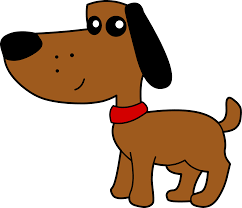 IMA  I  MALU  .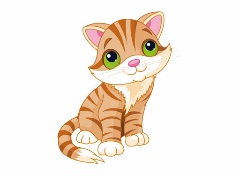 LELA  VIČE : NA ,NA NERO.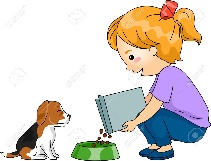 NERO LELU .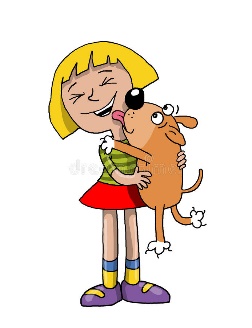 